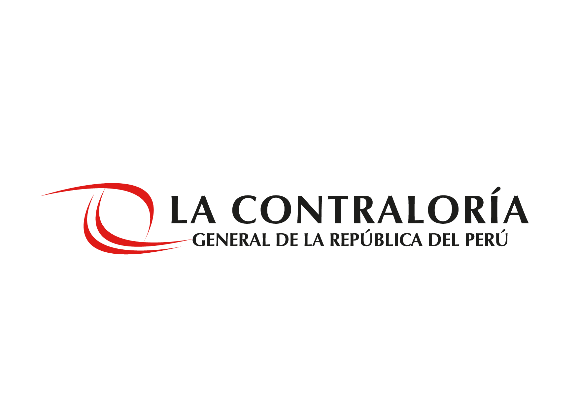 ACTA DE PRIMERA VISITAACTA DE PRIMERA VISITAACTA DE PRIMERA VISITAACTA DE PRIMERA VISITAACTA DE PRIMERA VISITAACTA DE PRIMERA VISITAACTA DE PRIMERA VISITAACTA DE PRIMERA VISITAACTA DE PRIMERA VISITAACTA DE PRIMERA VISITAACTA DE PRIMERA VISITAACTA DE PRIMERA VISITAEn la ciudad de _______________________, siendo las ______:______ horas del día ______/__________/________, me constituí en el domicilio del Administrado, con el propósito de notificar el (los) documento(s) / paquete (s) adjunto (s) a la presente.Al respecto, se deja constancia que ocurrió el motivo de no acuse de recibo porque:1.- No se encontró persona capaz2.- El domicilio se encontraba desocupado3.- No permiten el acceso al domicilio4.- Titular ausenteEn la ciudad de _______________________, siendo las ______:______ horas del día ______/__________/________, me constituí en el domicilio del Administrado, con el propósito de notificar el (los) documento(s) / paquete (s) adjunto (s) a la presente.Al respecto, se deja constancia que ocurrió el motivo de no acuse de recibo porque:1.- No se encontró persona capaz2.- El domicilio se encontraba desocupado3.- No permiten el acceso al domicilio4.- Titular ausenteEn la ciudad de _______________________, siendo las ______:______ horas del día ______/__________/________, me constituí en el domicilio del Administrado, con el propósito de notificar el (los) documento(s) / paquete (s) adjunto (s) a la presente.Al respecto, se deja constancia que ocurrió el motivo de no acuse de recibo porque:1.- No se encontró persona capaz2.- El domicilio se encontraba desocupado3.- No permiten el acceso al domicilio4.- Titular ausenteEn la ciudad de _______________________, siendo las ______:______ horas del día ______/__________/________, me constituí en el domicilio del Administrado, con el propósito de notificar el (los) documento(s) / paquete (s) adjunto (s) a la presente.Al respecto, se deja constancia que ocurrió el motivo de no acuse de recibo porque:1.- No se encontró persona capaz2.- El domicilio se encontraba desocupado3.- No permiten el acceso al domicilio4.- Titular ausenteEn la ciudad de _______________________, siendo las ______:______ horas del día ______/__________/________, me constituí en el domicilio del Administrado, con el propósito de notificar el (los) documento(s) / paquete (s) adjunto (s) a la presente.Al respecto, se deja constancia que ocurrió el motivo de no acuse de recibo porque:1.- No se encontró persona capaz2.- El domicilio se encontraba desocupado3.- No permiten el acceso al domicilio4.- Titular ausenteEn la ciudad de _______________________, siendo las ______:______ horas del día ______/__________/________, me constituí en el domicilio del Administrado, con el propósito de notificar el (los) documento(s) / paquete (s) adjunto (s) a la presente.Al respecto, se deja constancia que ocurrió el motivo de no acuse de recibo porque:1.- No se encontró persona capaz2.- El domicilio se encontraba desocupado3.- No permiten el acceso al domicilio4.- Titular ausenteEn la ciudad de _______________________, siendo las ______:______ horas del día ______/__________/________, me constituí en el domicilio del Administrado, con el propósito de notificar el (los) documento(s) / paquete (s) adjunto (s) a la presente.Al respecto, se deja constancia que ocurrió el motivo de no acuse de recibo porque:1.- No se encontró persona capaz2.- El domicilio se encontraba desocupado3.- No permiten el acceso al domicilio4.- Titular ausenteEn la ciudad de _______________________, siendo las ______:______ horas del día ______/__________/________, me constituí en el domicilio del Administrado, con el propósito de notificar el (los) documento(s) / paquete (s) adjunto (s) a la presente.Al respecto, se deja constancia que ocurrió el motivo de no acuse de recibo porque:1.- No se encontró persona capaz2.- El domicilio se encontraba desocupado3.- No permiten el acceso al domicilio4.- Titular ausenteEn la ciudad de _______________________, siendo las ______:______ horas del día ______/__________/________, me constituí en el domicilio del Administrado, con el propósito de notificar el (los) documento(s) / paquete (s) adjunto (s) a la presente.Al respecto, se deja constancia que ocurrió el motivo de no acuse de recibo porque:1.- No se encontró persona capaz2.- El domicilio se encontraba desocupado3.- No permiten el acceso al domicilio4.- Titular ausenteEn la ciudad de _______________________, siendo las ______:______ horas del día ______/__________/________, me constituí en el domicilio del Administrado, con el propósito de notificar el (los) documento(s) / paquete (s) adjunto (s) a la presente.Al respecto, se deja constancia que ocurrió el motivo de no acuse de recibo porque:1.- No se encontró persona capaz2.- El domicilio se encontraba desocupado3.- No permiten el acceso al domicilio4.- Titular ausenteEn la ciudad de _______________________, siendo las ______:______ horas del día ______/__________/________, me constituí en el domicilio del Administrado, con el propósito de notificar el (los) documento(s) / paquete (s) adjunto (s) a la presente.Al respecto, se deja constancia que ocurrió el motivo de no acuse de recibo porque:1.- No se encontró persona capaz2.- El domicilio se encontraba desocupado3.- No permiten el acceso al domicilio4.- Titular ausenteEn la ciudad de _______________________, siendo las ______:______ horas del día ______/__________/________, me constituí en el domicilio del Administrado, con el propósito de notificar el (los) documento(s) / paquete (s) adjunto (s) a la presente.Al respecto, se deja constancia que ocurrió el motivo de no acuse de recibo porque:1.- No se encontró persona capaz2.- El domicilio se encontraba desocupado3.- No permiten el acceso al domicilio4.- Titular ausenteEn la ciudad de _______________________, siendo las ______:______ horas del día ______/__________/________, me constituí en el domicilio del Administrado, con el propósito de notificar el (los) documento(s) / paquete (s) adjunto (s) a la presente.Al respecto, se deja constancia que ocurrió el motivo de no acuse de recibo porque:1.- No se encontró persona capaz2.- El domicilio se encontraba desocupado3.- No permiten el acceso al domicilio4.- Titular ausenteEn la ciudad de _______________________, siendo las ______:______ horas del día ______/__________/________, me constituí en el domicilio del Administrado, con el propósito de notificar el (los) documento(s) / paquete (s) adjunto (s) a la presente.Al respecto, se deja constancia que ocurrió el motivo de no acuse de recibo porque:1.- No se encontró persona capaz2.- El domicilio se encontraba desocupado3.- No permiten el acceso al domicilio4.- Titular ausenteEn la ciudad de _______________________, siendo las ______:______ horas del día ______/__________/________, me constituí en el domicilio del Administrado, con el propósito de notificar el (los) documento(s) / paquete (s) adjunto (s) a la presente.Al respecto, se deja constancia que ocurrió el motivo de no acuse de recibo porque:1.- No se encontró persona capaz2.- El domicilio se encontraba desocupado3.- No permiten el acceso al domicilio4.- Titular ausenteDescripción de Inmueble:Descripción de Inmueble:Descripción de Inmueble:Descripción de Inmueble:Descripción de Inmueble:Descripción de Inmueble:Descripción de Inmueble:Descripción de Inmueble:Descripción de Inmueble:Descripción de Inmueble:Descripción de Inmueble:Descripción de Inmueble:Descripción de Inmueble:Descripción de Inmueble:Descripción de Inmueble:Casa / HabitaciónEdificio / DepartamentoEdificio / DepartamentoEdificio / DepartamentoOtro (indicar)Otro (indicar)Otro (indicar)Otro (indicar)Otro (indicar)Fachada colorMaterial de construcción del inmueble:Material de construcción del inmueble:Material de construcción del inmueble:Material de construcción del inmueble:Material de construcción del inmueble:Material de construcción del inmueble:Material de construcción del inmueble:Material de construcción del inmueble:Material de construcción del inmueble:Material de construcción del inmueble:Material de construcción del inmueble:N° de puertas de accesoNobleNobleNobleRústicoRústicoRústicoN° de rejasTecho de material (*):Techo de material (*):Techo de material (*):Techo de material (*):Techo de material (*):Techo de material (*):Techo de material (*):Techo de material (*):Techo de material (*):Techo de material (*):N° de ventanasNobleNobleNobleRústicoRústicoRústicoN° de pisosSuministro luz Suministro luz Suministro luz Suministro luz Suministro aguaSuministro aguaSuministro aguaDescripción del inmueble continuo o referencia del inmueble (indicar si es al lado derecho o izquierdo es casa, edificio, parque, existen farmacias, etc.):Descripción del inmueble continuo o referencia del inmueble (indicar si es al lado derecho o izquierdo es casa, edificio, parque, existen farmacias, etc.):Descripción del inmueble continuo o referencia del inmueble (indicar si es al lado derecho o izquierdo es casa, edificio, parque, existen farmacias, etc.):Descripción del inmueble continuo o referencia del inmueble (indicar si es al lado derecho o izquierdo es casa, edificio, parque, existen farmacias, etc.):N°N°N°N°N°N°N°N°N°N°___________________Firma del NotificadorDNI N°_________________Nombre _________________________________________________________Firma del NotificadorDNI N°_________________Nombre _________________________________________________________Firma del NotificadorDNI N°_________________Nombre _________________________________________________________Firma del NotificadorDNI N°_________________Nombre _________________________________________________________Firma del NotificadorDNI N°_________________Nombre _________________________________________________________Firma del NotificadorDNI N°_________________Nombre _________________________________________________________Firma del NotificadorDNI N°_________________Nombre _________________________________________________________Firma del NotificadorDNI N°_________________Nombre _________________________________________________________Firma del NotificadorDNI N°_________________Nombre _________________________________________________________Firma del NotificadorDNI N°_________________Nombre ______________________________________…………………………………………………………………………………………………………………………………………….…………………………………………………………………………………………………………………………………………….…………………………………………………………………………………………………………………………………………….…………………………………………………………………………………………………………………………………………….…………………………………………………………………………………………………………………………………………….…………………………………………………………………………………………………………………………………………….…………………………………………………………………………………………………………………………………………….…………………………………………………………………………………………………………………………………………….…………………………………………………………………………………………………………………………………………….…………………………………………………………………………………………………………………………………………….…………………………………………………………………………………………………………………………………………….…………………………………………………………………………………………………………………………………………….…………………………………………………………………………………………………………………………………………….…………………………………………………………………………………………………………………………………………….